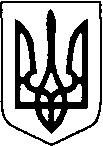  КОВЕЛЬСЬКИЙ   МІСЬКИЙ  ГОЛОВА РОЗПОРЯДЖЕННЯ 26.09.2022                                                м. Ковель                                               № 207-рПро виділення матеріальної допомоги сім’ї загиблого військовослужбовця, який брав участь у  відбитті військової агресії Російської Федерації проти України              Керуючись п. 20 ч.4 ст.42 Закону України «Про місцеве самоврядування в Україні», відповідно до Програми соціального захисту окремих категорій мешканців Ковельської територіальної громади на 2022 рік, затвердженої рішенням  міської ради  23.12.2021 року № 16/8:      1.  Виділити з бюджету Ковельської територіальної громади матеріальну допомогу на поховання за рахунок видатків по КПКВ 0813242  КЕКВ 2730  в розмірі 10000 (Десять тисяч) гривень  гр. Килибі Тетяні Петрівні, що мешкає за адресою вул. .............., м. Ковель.    2. Фінансовому управлінню (Валентина Романчук) профінансувати вищезазначені кошти управлінню соціального захисту населення: реєстраційний рахунок № UA 028201720344010062000024365 , код 03191974, МФО 820172, Держказначейська служба України, м. Київ, Ковельське УДКСУ Волинської області.    3. Територіальному центру соціального обслуговування (надання соціальних послуг) м. Ковеля (Діана Возна) провести перерахування зазначеної допомоги на розрахунковий рахунок гр. Килиби Т.П.    4. Контроль за виконанням даного розпорядження покласти на заступника міського голови Наталію Маленицьку.Міський голова                                                                                 Ігор ЧАЙКА           